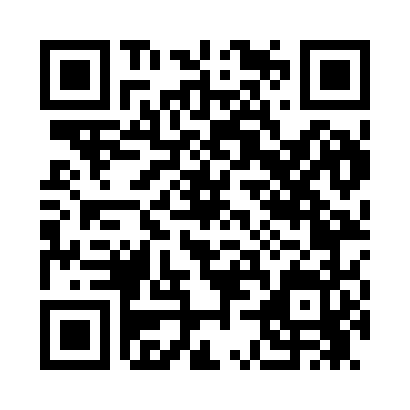 Prayer times for Dean Manor, Washington, USAMon 1 Jul 2024 - Wed 31 Jul 2024High Latitude Method: Angle Based RulePrayer Calculation Method: Islamic Society of North AmericaAsar Calculation Method: ShafiPrayer times provided by https://www.salahtimes.comDateDayFajrSunriseDhuhrAsrMaghribIsha1Mon3:155:151:155:309:1511:152Tue3:155:151:155:309:1411:153Wed3:165:161:155:309:1411:144Thu3:165:171:155:309:1411:145Fri3:175:181:165:309:1311:146Sat3:175:181:165:309:1311:147Sun3:175:191:165:309:1211:148Mon3:185:201:165:309:1111:149Tue3:185:211:165:309:1111:1310Wed3:195:221:165:309:1011:1311Thu3:205:231:165:309:1011:1312Fri3:205:241:175:299:0911:1313Sat3:215:251:175:299:0811:1214Sun3:215:261:175:299:0711:1215Mon3:225:271:175:299:0611:1116Tue3:245:281:175:299:0511:0917Wed3:255:291:175:289:0411:0718Thu3:275:301:175:289:0411:0619Fri3:295:311:175:289:0211:0420Sat3:325:321:175:289:0111:0221Sun3:345:341:175:279:0011:0022Mon3:365:351:175:278:5910:5823Tue3:385:361:175:268:5810:5624Wed3:405:371:175:268:5710:5425Thu3:425:381:175:268:5610:5226Fri3:445:401:175:258:5410:4927Sat3:465:411:175:258:5310:4728Sun3:485:421:175:248:5210:4529Mon3:505:431:175:248:5010:4330Tue3:525:451:175:238:4910:4131Wed3:555:461:175:228:4810:39